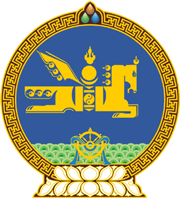 МОНГОЛ УЛСЫН ХУУЛЬ2017 оны 05 сарын 12 өдөр                                                                  Төрийн ордон, Улаанбаатар хотХҮНСНИЙ БҮТЭЭГДЭХҮҮНИЙ АЮУЛГҮЙ БАЙДЛЫГ ХАНГАХ ТУХАЙ ХУУЛЬД ӨӨРЧЛӨЛТ ОРУУЛАХ ТУХАЙ1 дүгээр зүйл.Хүнсний бүтээгдэхүүний аюулгүй байдлыг хангах тухай хуулийн 4 дүгээр зүйлийн 4.1.14 дэх заалт, 6 дугаар зүйлийн 6.5.3 дахь заалтын “нярай” гэснийг “нялх, балчир” гэж тус тус өөрчилсүгэй. 2 дугаар зүйл.Энэ хуулийг Нялх, балчир хүүхдийн хүнсний тухай хууль хүчин төгөлдөр болсон өдрөөс эхлэн дагаж мөрдөнө.		МОНГОЛ УЛСЫН 		ИХ ХУРЛЫН ДАРГА					М.ЭНХБОЛД 